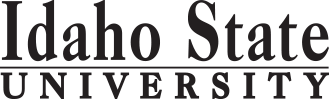 Course Subject and TitleCr. Min. Grade*GE, UU or UM**Sem. OfferedPrerequisitePrerequisitePrerequisiteCo RequisiteCo RequisiteCo RequisiteCo RequisiteCo RequisiteCo RequisiteSemester OneSemester OneSemester OneSemester OneSemester OneSemester OneSemester OneSemester OneSemester OneSemester OneSemester OneSemester OneSemester OneSemester OneGE Objective 1: ENGL 1101 English Composition3C-GEF,S,SuAppropriate placement scoreAppropriate placement scoreAppropriate placement scoreGE Objective 5: GEOL 1100 Dynamic Earth OR                              GEOL 1101 Physical Geology (lecture)3CGE F,S,ASuF,S,ASuGE Objective 5: GEOL 1110 Physical Geol. for Scientists Lab1GEF,SGE Objective 3:  MATH 11704C-GEF,S,SuMATH 1144 or 1147 or appropriate placement scoreMATH 1144 or 1147 or appropriate placement scoreMATH 1144 or 1147 or appropriate placement scoreMATH 1144 or 1147 or appropriate placement scoreMATH 1144 or 1147 or appropriate placement scoreMATH 1144 or 1147 or appropriate placement scoreMATH 1144 or 1147 or appropriate placement scoreGE Objective 4 3GE Free Electives1                                                                                            Total15Semester TwoSemester TwoSemester TwoSemester TwoSemester TwoSemester TwoSemester TwoSemester TwoSemester TwoSemester TwoSemester TwoSemester TwoSemester TwoSemester TwoGE Objective 1: ENGL 1102 Critical Reading and Writing3C-GEF,SENGL 1101 or equivalentENGL 1101 or equivalentENGL 1101 or equivalentGE Objective 5: CHEM 1111 & 1111L General Chemistry I5GEF,S,SuMATH 1143 or 1147 or equivalentMATH 1143 or 1147 or equivalentMATH 1143 or 1147 or equivalentMATH 1175 Calculus II OR MATH 3350 Statistical Methods4 or 3F,S,SuMATH 1170MATH 1170MATH 1170GEOL 2210 Earth in Space & Time3F,SGEOL 1100 or 1110, GEOL 1110GEOL 1100 or 1110, GEOL 1110GEOL 1100 or 1110, GEOL 1110GEOL 1110GEOL 1110GEOL 1110GEOL 1110GEOL 1110GEOL 1110Free Electives0 or 1                                                                                            Total15Semester ThreeSemester ThreeSemester ThreeSemester ThreeSemester ThreeSemester ThreeSemester ThreeSemester ThreeSemester ThreeSemester ThreeSemester ThreeSemester ThreeSemester ThreeSemester ThreePHYS 1111 General Physics I OR  PHYS 2211 Engr. Physics I3 or 4F/F,SMATH 1143 or 1147 /MATH 1175MATH 1143 or 1147 /MATH 1175MATH 1175 for Phys 2211MATH 1175 for Phys 2211MATH 1175 for Phys 2211MATH 1175 for Phys 2211MATH 1175 for Phys 2211MATH 1175 for Phys 2211MATH 1175 for Phys 2211CHEM 1112 & 1112L General Chemistry II4F,S,SuCHEM 1111 & 1111L and MATH 1143 or 1147 or equivalentCHEM 1111 & 1111L and MATH 1143 or 1147 or equivalentCHEM 1111 & 1111L and MATH 1143 or 1147 or equivalentCHEM 1111 & 1111L and MATH 1143 or 1147 or equivalentCHEM 1111 & 1111L and MATH 1143 or 1147 or equivalentCHEM 1111 & 1111L and MATH 1143 or 1147 or equivalentCHEM 1111 & 1111L and MATH 1143 or 1147 or equivalentCHEM 1111 & 1111L and MATH 1143 or 1147 or equivalentGEOL 2202 Historical Geology3FGEOL 1100 or GEOL 1101GEOL 1100 or GEOL 1101GEOL 1100 or GEOL 1101GEOL 3313 Earth Materials I3UMFGEOL 1110, CHEM 1111 & 1111LGEOL 1110, CHEM 1111 & 1111LCHEM 1111 & 1111LCHEM 1111 & 1111LCHEM 1111 & 1111LCHEM 1111 & 1111LCHEM 1111 & 1111LCHEM 1111 & 1111LCHEM 1111 & 1111LFree Electives1 or 2                                                                                             Total15Semester FourPHYS 1112 General Physics II OR PHYS 2212 Engr. Physics II3 or 4S/F,SPHYS 1111 & MATH 1143 or 1147 or equivalent/PHYS 2211 PHYS 1111 & MATH 1143 or 1147 or equivalent/PHYS 2211 PHYS 1111 & MATH 1143 or 1147 or equivalent/PHYS 2211 PHYS 1111 & MATH 1143 or 1147 or equivalent/PHYS 2211 PHYS 1111 & MATH 1143 or 1147 or equivalent/PHYS 2211 PHYS 1111 & MATH 1143 or 1147 or equivalent/PHYS 2211 PHYS 1111 & MATH 1143 or 1147 or equivalent/PHYS 2211 PHYS 1111 & MATH 1143 or 1147 or equivalent/PHYS 2211 GEOL 3314 Earth Materials II3UMSGEOL 2210 & GEOL 3313GEOL 2210 & GEOL 3313GEOL 2210 & GEOL 3313CE/GEOL 4454 Basic Engineering Geology3UMDGEOL 3314 or CE 3332GEOL 3314 or CE 3332GEOL 3314 or CE 3332GEOL 3314 or CE 3332GEOL 3314 or CE 3332GEOL 3314 or CE 3332GEOL Upper Division Electives4UMFree Electives1 or 2                                                                                             Total15Semester FiveGEOL 4452 Sedimentation-Stratigraphy & GEOL 4452L Lab4UMFGEOL 2210 & ENGL 1102 or permission, CHEM 1111/L GEOL 2210 & ENGL 1102 or permission, CHEM 1111/L GEOL 2210 & ENGL 1102 or permission, CHEM 1111/L GEOL 2210 & ENGL 1102 or permission, CHEM 1111/L CHEM 1111 &Lab, GEOL 4452LCHEM 1111 &Lab, GEOL 4452LCHEM 1111 &Lab, GEOL 4452LCHEM 1111 &Lab, GEOL 4452LCHEM 1111 &Lab, GEOL 4452LGEOL 4403 Principles of GIS & GEOL 4403 L  Lab3UMF,SGEOL 4403 LGEOL 4403 LGEOL 4403 LGEOL 4403 LGEOL 4403 LGEOL 4403 LGE Objective 63      GECE/GEOL 4455 Geologic Data Methods3UMDGEOL/ CE 4454GEOL/ CE 4454GEOL/ CE 4454GEOL Upper Division Electives2UM                                                                                              Total15Semester SixGEOL 3315 Evolution of Earth’s Surface 4UMSGEOL 1100 or GEOL 1101 & GEOL 1110GEOL 1100 or GEOL 1101 & GEOL 1110GEOL 1100 or GEOL 1101 & GEOL 1110GEOL 4421 Structural Geology4UMSMATH 1147 or both MATH 1143 & 1144, GEOL 4452MATH 1147 or both MATH 1143 & 1144, GEOL 4452MATH 1147 or both MATH 1143 & 1144, GEOL 4452MATH 1147 or both MATH 1143 & 1144, GEOL 4452MATH 1147 or both MATH 1143 & 1144, GEOL 4452MATH 1147 or both MATH 1143 & 1144, GEOL 4452GE Objective 63GEGE Objective 2: COMM 1101 Principles of Speech3GEF,S,SuGEOL Upper Division Electives1UM                                                                                              Total15Summer Semester between 3rd and 4th yearGEOL 4450 Field Geology6UMSuGEOL 3314 (recommend) or GEOL 4420; GEOL 4421 & GEOL 4452GEOL 3314 (recommend) or GEOL 4420; GEOL 4421 & GEOL 4452GEOL 3314 (recommend) or GEOL 4420; GEOL 4421 & GEOL 4452GEOL 3314 (recommend) or GEOL 4420; GEOL 4421 & GEOL 4452GEOL 3314 (recommend) or GEOL 4420; GEOL 4421 & GEOL 4452GEOL 3314 (recommend) or GEOL 4420; GEOL 4421 & GEOL 4452GEOL 3314 (recommend) or GEOL 4420; GEOL 4421 & GEOL 4452GEOL 3314 (recommend) or GEOL 4420; GEOL 4421 & GEOL 4452GEOL 3314 (recommend) or GEOL 4420; GEOL 4421 & GEOL 4452                                                                                              Total6Semester SevenCE 4480 Earthquake Engineering^3UMDGEOL 3313, CE 3332 or permission of instructorGEOL 3313, CE 3332 or permission of instructorGEOL 3313, CE 3332 or permission of instructorGEOL 3313, CE 3332 or permission of instructorGEOL 3313, CE 3332 or permission of instructorGE Objective 7 OR 83GECE/GEOL 4475 Essentials of Geomechanics3UMDGEOL 4421 or CE/ENGR/ME 3350GEOL 4421 or CE/ENGR/ME 3350GEOL 4421 or CE/ENGR/ME 3350GEOL Upper Division Electives3UM                                                                                              Total                                        12Semester EightGEOL Upper Division Electives3UMSee CatalogSee CatalogSee CatalogGE Objective 93GECE/GEOL 4476 Engineering Geology Project1UMDGEOL/CE 4454 GEOL/CE 4454 GEOL/CE 4454 GE Objective 43GEFree Electives2                                                                                              Total                                              12*GE=General Education Objective, UU=Upper Division University, UM= Upper Division Major**See Course Schedule section of Course Policies page in the e-catalog (or input F, S, Su, etc.) *GE=General Education Objective, UU=Upper Division University, UM= Upper Division Major**See Course Schedule section of Course Policies page in the e-catalog (or input F, S, Su, etc.) *GE=General Education Objective, UU=Upper Division University, UM= Upper Division Major**See Course Schedule section of Course Policies page in the e-catalog (or input F, S, Su, etc.) *GE=General Education Objective, UU=Upper Division University, UM= Upper Division Major**See Course Schedule section of Course Policies page in the e-catalog (or input F, S, Su, etc.) *GE=General Education Objective, UU=Upper Division University, UM= Upper Division Major**See Course Schedule section of Course Policies page in the e-catalog (or input F, S, Su, etc.) *GE=General Education Objective, UU=Upper Division University, UM= Upper Division Major**See Course Schedule section of Course Policies page in the e-catalog (or input F, S, Su, etc.) *GE=General Education Objective, UU=Upper Division University, UM= Upper Division Major**See Course Schedule section of Course Policies page in the e-catalog (or input F, S, Su, etc.) *GE=General Education Objective, UU=Upper Division University, UM= Upper Division Major**See Course Schedule section of Course Policies page in the e-catalog (or input F, S, Su, etc.) *GE=General Education Objective, UU=Upper Division University, UM= Upper Division Major**See Course Schedule section of Course Policies page in the e-catalog (or input F, S, Su, etc.) *GE=General Education Objective, UU=Upper Division University, UM= Upper Division Major**See Course Schedule section of Course Policies page in the e-catalog (or input F, S, Su, etc.) *GE=General Education Objective, UU=Upper Division University, UM= Upper Division Major**See Course Schedule section of Course Policies page in the e-catalog (or input F, S, Su, etc.) *GE=General Education Objective, UU=Upper Division University, UM= Upper Division Major**See Course Schedule section of Course Policies page in the e-catalog (or input F, S, Su, etc.) *GE=General Education Objective, UU=Upper Division University, UM= Upper Division Major**See Course Schedule section of Course Policies page in the e-catalog (or input F, S, Su, etc.) *GE=General Education Objective, UU=Upper Division University, UM= Upper Division Major**See Course Schedule section of Course Policies page in the e-catalog (or input F, S, Su, etc.) 2017-2018 Major RequirementsCR2017-2018 GENERAL EDUCATION OBJECTIVESSatisfy Objectives 1,2,3,4,5,6 (7 or 8) and 92017-2018 GENERAL EDUCATION OBJECTIVESSatisfy Objectives 1,2,3,4,5,6 (7 or 8) and 92017-2018 GENERAL EDUCATION OBJECTIVESSatisfy Objectives 1,2,3,4,5,6 (7 or 8) and 92017-2018 GENERAL EDUCATION OBJECTIVESSatisfy Objectives 1,2,3,4,5,6 (7 or 8) and 92017-2018 GENERAL EDUCATION OBJECTIVESSatisfy Objectives 1,2,3,4,5,6 (7 or 8) and 92017-2018 GENERAL EDUCATION OBJECTIVESSatisfy Objectives 1,2,3,4,5,6 (7 or 8) and 936  cr. minMAJOR REQUIREMENTS72-75BS GEOLOGY requirements13-161. Written English  (6 cr. min)                                ENGL 11011. Written English  (6 cr. min)                                ENGL 11011. Written English  (6 cr. min)                                ENGL 11011. Written English  (6 cr. min)                                ENGL 11011. Written English  (6 cr. min)                                ENGL 11011. Written English  (6 cr. min)                                ENGL 11013MATH  1170 Calculus I                                      (4 cr counted in Objective 3)MATH  1170 Calculus I                                      (4 cr counted in Objective 3)                                                                                    ENGL 1102                                                                                    ENGL 1102                                                                                    ENGL 1102                                                                                    ENGL 1102                                                                                    ENGL 1102                                                                                    ENGL 11023MATH 1175 Calculus II OR MATH 3350 Statistical Methods3 or 42. Spoken English   (3 cr. min)                               COMM 11012. Spoken English   (3 cr. min)                               COMM 11012. Spoken English   (3 cr. min)                               COMM 11012. Spoken English   (3 cr. min)                               COMM 11012. Spoken English   (3 cr. min)                               COMM 11012. Spoken English   (3 cr. min)                               COMM 11013GEOL 1100 Dynamic Earth OR                           GEOL 1101 Physical Geology (3 cr counted in Objective 5)GEOL 1100 Dynamic Earth OR                           GEOL 1101 Physical Geology (3 cr counted in Objective 5)3. Mathematics      (3 cr. min)                               MATH 11703. Mathematics      (3 cr. min)                               MATH 11703. Mathematics      (3 cr. min)                               MATH 11703. Mathematics      (3 cr. min)                               MATH 11703. Mathematics      (3 cr. min)                               MATH 11703. Mathematics      (3 cr. min)                               MATH 11704GEOL 1100 Dynamic Earth OR                           GEOL 1101 Physical Geology (3 cr counted in Objective 5)GEOL 1100 Dynamic Earth OR                           GEOL 1101 Physical Geology (3 cr counted in Objective 5)4. Humanities, Fine Arts, Foreign Lang.    (2 courses; 2 categories; 6 cr. min)4. Humanities, Fine Arts, Foreign Lang.    (2 courses; 2 categories; 6 cr. min)4. Humanities, Fine Arts, Foreign Lang.    (2 courses; 2 categories; 6 cr. min)4. Humanities, Fine Arts, Foreign Lang.    (2 courses; 2 categories; 6 cr. min)4. Humanities, Fine Arts, Foreign Lang.    (2 courses; 2 categories; 6 cr. min)4. Humanities, Fine Arts, Foreign Lang.    (2 courses; 2 categories; 6 cr. min)4. Humanities, Fine Arts, Foreign Lang.    (2 courses; 2 categories; 6 cr. min)GEOL 1110 Physical Geology for Scientists Lab      (1 cr counted in Obj. 5)GEOL 1110 Physical Geology for Scientists Lab      (1 cr counted in Obj. 5)CHEM 1111 & 1111L General Chemistry I & Lab    (5 cr counted in Obj.5)CHEM 1111 & 1111L General Chemistry I & Lab    (5 cr counted in Obj.5)CHEM 1112 & 1112L General Chemistry II & Lab45. Natural Sciences         (2 lectures-different course prefixes, 1 lab; 7 cr. min)5. Natural Sciences         (2 lectures-different course prefixes, 1 lab; 7 cr. min)5. Natural Sciences         (2 lectures-different course prefixes, 1 lab; 7 cr. min)5. Natural Sciences         (2 lectures-different course prefixes, 1 lab; 7 cr. min)5. Natural Sciences         (2 lectures-different course prefixes, 1 lab; 7 cr. min)5. Natural Sciences         (2 lectures-different course prefixes, 1 lab; 7 cr. min)5. Natural Sciences         (2 lectures-different course prefixes, 1 lab; 7 cr. min)PHYS 1111 General Physics I OR PHYS 2211 Engr. Physics I3 or 4GEOL 1100 OR GEOL 1101GEOL 1100 OR GEOL 1101GEOL 1100 OR GEOL 1101GEOL 1100 OR GEOL 1101GEOL 1100 OR GEOL 1101GEOL 1100 OR GEOL 11013PHYS 1112 General Physics II OR PHYS 2212 Engr. Physics II3 or 4GEOL 1110GEOL 1110GEOL 1110GEOL 1110GEOL 1110GEOL 11101CHEM 1111 & 1111LCHEM 1111 & 1111LCHEM 1111 & 1111LCHEM 1111 & 1111LCHEM 1111 & 1111LCHEM 1111 & 1111L5466. Behavioral and Social Science        (2 courses-different prefixes; 6 cr. min)6. Behavioral and Social Science        (2 courses-different prefixes; 6 cr. min)6. Behavioral and Social Science        (2 courses-different prefixes; 6 cr. min)6. Behavioral and Social Science        (2 courses-different prefixes; 6 cr. min)6. Behavioral and Social Science        (2 courses-different prefixes; 6 cr. min)6. Behavioral and Social Science        (2 courses-different prefixes; 6 cr. min)6. Behavioral and Social Science        (2 courses-different prefixes; 6 cr. min)GEOL 2202 Historical Geology3GEOL 2210 Earth in Space and Time3GEOL 3313 Earth Materials I3One Course from EITHER Objective 7 OR  8                    (1course;  3 cr. min)One Course from EITHER Objective 7 OR  8                    (1course;  3 cr. min)One Course from EITHER Objective 7 OR  8                    (1course;  3 cr. min)One Course from EITHER Objective 7 OR  8                    (1course;  3 cr. min)One Course from EITHER Objective 7 OR  8                    (1course;  3 cr. min)One Course from EITHER Objective 7 OR  8                    (1course;  3 cr. min)One Course from EITHER Objective 7 OR  8                    (1course;  3 cr. min)GEOL 3314 Earth Materials II37. Critical Thinking7. Critical Thinking7. Critical Thinking7. Critical Thinking7. Critical Thinking7. Critical ThinkingGEOL 3315 Evolution of Earth’s Surface48. Information Literacy   8. Information Literacy   8. Information Literacy   8. Information Literacy   8. Information Literacy   8. Information Literacy   GEOL 4403 & 4403 L Principles of GIS and Lab39. Cultural Diversity                                                             (1 course;  3 cr. min)9. Cultural Diversity                                                             (1 course;  3 cr. min)9. Cultural Diversity                                                             (1 course;  3 cr. min)9. Cultural Diversity                                                             (1 course;  3 cr. min)9. Cultural Diversity                                                             (1 course;  3 cr. min)9. Cultural Diversity                                                             (1 course;  3 cr. min)9. Cultural Diversity                                                             (1 course;  3 cr. min)GEOL 4421 Structural Geology4GEOL 4450 Field Geology6General Education Elective to reach 36 cr. min.                        (if necessary)General Education Elective to reach 36 cr. min.                        (if necessary)General Education Elective to reach 36 cr. min.                        (if necessary)General Education Elective to reach 36 cr. min.                        (if necessary)General Education Elective to reach 36 cr. min.                        (if necessary)General Education Elective to reach 36 cr. min.                        (if necessary)General Education Elective to reach 36 cr. min.                        (if necessary)GEOL 4452 Sedimentation-Stratigraphy4GEOL Electives (Upper Division) 13                                                                                                  Total GE                                                                                                  Total GE                                                                                                  Total GE                                                                                                  Total GE                                                                                                  Total GE                                                                                                  Total GE40GE Objectives - Catalog Requirements: 2017-2018 General Education Requirements (PDF)GE Objectives - Catalog Requirements: 2017-2018 General Education Requirements (PDF)GE Objectives - Catalog Requirements: 2017-2018 General Education Requirements (PDF)GE Objectives - Catalog Requirements: 2017-2018 General Education Requirements (PDF)GE Objectives - Catalog Requirements: 2017-2018 General Education Requirements (PDF)GE Objectives - Catalog Requirements: 2017-2018 General Education Requirements (PDF)GE Objectives - Catalog Requirements: 2017-2018 General Education Requirements (PDF) Emphasis in Engineering Geology 13GE Objectives - Catalog Requirements: 2017-2018 General Education Requirements (PDF)GE Objectives - Catalog Requirements: 2017-2018 General Education Requirements (PDF)GE Objectives - Catalog Requirements: 2017-2018 General Education Requirements (PDF)GE Objectives - Catalog Requirements: 2017-2018 General Education Requirements (PDF)GE Objectives - Catalog Requirements: 2017-2018 General Education Requirements (PDF)GE Objectives - Catalog Requirements: 2017-2018 General Education Requirements (PDF)GE Objectives - Catalog Requirements: 2017-2018 General Education Requirements (PDF)CE/GEOL 4454 Basic Engineering Geology3CE/GEOL 4455 Geologic Data Methods3CE/GEOL 4475 Essentials of Geomechanics3CE/GEOL 4476 Engineering Geology Project1MAP Credit SummaryMAP Credit SummaryMAP Credit SummaryMAP Credit SummaryMAP Credit SummaryCRCRCE 4480 Earthquake Engineering ^3Major Major Major Major Major 72-7572-75General Education General Education General Education General Education General Education 4040Free Electives to reach 120 creditsFree Electives to reach 120 creditsFree Electives to reach 120 creditsFree Electives to reach 120 creditsFree Electives to reach 120 credits5-85-8                                                                                     TOTAL                                                                                     TOTAL                                                                                     TOTAL                                                                                     TOTAL                                                                                     TOTAL120120Graduation Requirement Minimum Credit ChecklistGraduation Requirement Minimum Credit ChecklistGraduation Requirement Minimum Credit ChecklistConfirmedConfirmedConfirmedConfirmedMinimum 36 cr. General Education Objectives (15 cr. AAS)Minimum 36 cr. General Education Objectives (15 cr. AAS)Minimum 36 cr. General Education Objectives (15 cr. AAS)yesyesyesyesMinimum 16 cr. Upper Division in Major (0 cr.  Associate)Minimum 16 cr. Upper Division in Major (0 cr.  Associate)Minimum 16 cr. Upper Division in Major (0 cr.  Associate)yesyesyesMinimum 36 cr. Upper Division Overall (0 cr.  Associate)Minimum 36 cr. Upper Division Overall (0 cr.  Associate)Minimum 36 cr. Upper Division Overall (0 cr.  Associate)yesyesyesMinimum of 120 cr. Total (60 cr. Associate)Minimum of 120 cr. Total (60 cr. Associate)Minimum of 120 cr. Total (60 cr. Associate)yesyesyesAdvising NotesAdvising NotesMAP Completion Status (for internal use only)MAP Completion Status (for internal use only)MAP Completion Status (for internal use only)MAP Completion Status (for internal use only)MAP Completion Status (for internal use only)MAP Completion Status (for internal use only)MAP Completion Status (for internal use only)37 credits listed under Required Courses for the B.S.in Geology plus 5 unique upper division Geoscience Elective credits to equal at least 50 Geoscience credits plus the 13 credits of Engineering Geology courses are required for this degree.37 credits listed under Required Courses for the B.S.in Geology plus 5 unique upper division Geoscience Elective credits to equal at least 50 Geoscience credits plus the 13 credits of Engineering Geology courses are required for this degree.DateDateDateDateDateDate37 credits listed under Required Courses for the B.S.in Geology plus 5 unique upper division Geoscience Elective credits to equal at least 50 Geoscience credits plus the 13 credits of Engineering Geology courses are required for this degree.37 credits listed under Required Courses for the B.S.in Geology plus 5 unique upper division Geoscience Elective credits to equal at least 50 Geoscience credits plus the 13 credits of Engineering Geology courses are required for this degree.Department: 10.26.2017 mmc10.26.2017 mmc10.26.2017 mmc10.26.2017 mmc10.26.2017 mmc10.26.2017 mmc37 credits listed under Required Courses for the B.S.in Geology plus 5 unique upper division Geoscience Elective credits to equal at least 50 Geoscience credits plus the 13 credits of Engineering Geology courses are required for this degree.37 credits listed under Required Courses for the B.S.in Geology plus 5 unique upper division Geoscience Elective credits to equal at least 50 Geoscience credits plus the 13 credits of Engineering Geology courses are required for this degree.CAA or COT:10.10.2017 sfjh10.10.2017 sfjh10.10.2017 sfjh10.10.2017 sfjh10.10.2017 sfjh10.10.2017 sfjh^Student should contact the Department of Civil Engineering early on for additional advising regarding CE 4480 course availability.^Student should contact the Department of Civil Engineering early on for additional advising regarding CE 4480 course availability.Registrar: GEOL Electives (Upper Division): Students must take 5 unique courses total at least 13 credits. Consultation with GEOL faculty advisor is strongly encouraged.GEOL Electives (Upper Division): Students must take 5 unique courses total at least 13 credits. Consultation with GEOL faculty advisor is strongly encouraged.